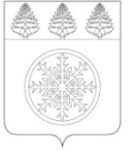 Контрольно-счетная палата Зиминского городского муниципального образования                                                              ЗАКЛЮЧЕНИЕ № 12-3на проект решения Думы Зиминского городского муниципального образования «О внесении изменений в решение Думы Зиминского городского муниципального образования от 21.12.2017 № 318 «О бюджете Зиминского городского муниципального образования на 2018 год и плановый период 2019 и 2020 годов»15 ноября 2018 г.                                                                                                               г. ЗимаОснование для проведения экспертизы: Федеральный закон от 07.02.2011 № 6-ФЗ «Об общих принципах организации и деятельности контрольно-счетных органов субъектов Российской Федерации и муниципальных образований», Положение Контрольно-счетной палаты Зиминского городского муниципального образования утвержденного решением Думы Зиминского городского муниципального образования от 26.01.2012  № 281 (с изм. от 28.09.2017 № 288).Цель экспертизы: определение достоверности и обоснованности показателей вносимых изменений в решение Думы Зиминского городского муниципального образования «О внесении изменений в решение Думы Зиминского городского муниципального образования от 21.12.2017 № 318 «О бюджете Зиминского городского муниципального образования на 2018 год и плановый период 2019 и 2020 годов».Предмет экспертизы: проект решения Думы Зиминского городского муниципального образования «О внесении изменений в решение Думы Зиминского городского муниципального образования от 21.12.2017 № 318 «О бюджете Зиминского городского муниципального образования на 2018 год и плановый период 2019 и 2020 годов».Рассмотрение предоставленного проекта решения Думы Зиминского городского муниципального образования «О внесении изменений в решение Думы Зиминского городского муниципального образования от 21.12.2017 № 318 «О бюджете Зиминского городского муниципального образования на 2018 год и плановый период 2019 и 2020 годов» (далее – проект решения) осуществлялось Контрольно – счетной палатой  Зиминского городского муниципального образования с 14.11.2018 по 15.11.2018года.Проект решения предоставлен с приложениями и пояснительной запиской к проекту решения.Представленным проектом решения предлагается изменить основные характеристики бюджета Зиминского городского муниципального образования, утвержденные решением Думы Зиминского городского муниципального образования от 21.12.2017 № 318 «О бюджете Зиминского городского муниципального образования на 2018 год и плановый период 2019 и 2020 годов», уточненные решением Думы Зиминского городского муниципального образования от 18.10.2018 № 383 «О бюджете Зиминского городского муниципального образования на 2018 год и плановый период 2019 и 2020 годов», к которым, в соответствии с п. 1 ст. 184.1 Бюджетного кодекса Российской Федерации, относятся общий объем доходов, общий объем расходов, дефицит (профицит) бюджета и иные характеристики.Согласно проекту решения, изменяются следующие основные характеристики местного бюджета на 2018 год:- доходы бюджета увеличиваются на 25084,9 тыс. рублей за счет средств областного бюджета и составят 1063360,0 тыс. рублей; - расходы бюджета увеличиваются на 25085,0 тыс. рублей и составят 1078448,3 тыс. рублей;- дефицит бюджета составит 15088,3 тыс. рублей;- предельный объем муниципального долга остается без изменений и составляет 201177,3 тыс. рублей;- верхний предел муниципального внутреннего долга Зиминского городского муниципального образования по состоянию на 1 января 2019 года по долговым обязательствам города остается без изменений и составляет 105605,8 тыс. рублей.Общий анализ изменений основных характеристик местного бюджета на 2018 год приведен в таблице:(в тыс. руб.)Согласно проекту решения на 2018 год доходы и, соответственно, расходы местного бюджета в части безвозмездных поступлений из областного бюджета увеличатся на общую сумму 25084,9 тыс. рублей (прирост 3,0%) в том числе за счет: субсидии местным бюджетам по капитальному ремонту образовательных организаций Иркутской области (капитальный ремонт МОБУ СОШ №1) на сумму 25084,9 тыс. рублей; уменьшены субсидии на мероприятия по защите от негативного воздействия вод населения и объектов экономики на сумму 705,2 тыс. рублей. Проектом решения предусмотрено уменьшение доходной части в 2019 году на 14842,9 тыс. рублей за счет перемещения бюджетных ассигнований с 2019 года на 2018 год (с увеличением общей суммы по контракту (капитальный ремонт МОБУ СОШ №1) проведена корректировка объемов финансирования по субсидии местным бюджетам на софинансирование мероприятий по капитальному ремонту образовательных организаций Иркутской области), в связи, с чем общая сумма доходов на 2019 год составит  741858,2 тыс. рублей. В доходную и расходную части бюджета Зиминского городского муниципального образования на плановый период 2020 года проектом решения изменения не вносятся.В пояснительной записке к проекту решения приводятся обоснования  изменения плановых значений доходной части бюджета. Предлагаемые изменения в расходную часть местного бюджета.Представленным проектом решения расходная часть местного бюджета на 2018 год увеличивается на 25085,0 тыс. рублей или на 2,4 % и составит 1078448,3 тыс. рублей. Данное увеличение произошло за счет увеличения субсидии местным бюджетам на софинансирование мероприятий по капитальному ремонту образовательных организаций Иркутской области (капитальный ремонт МОБУ СОШ №1).Анализ расходной части бюджета приведен в таблице:(тыс. руб.)Увеличение предусмотрено по разделу «Образование» на сумму 25310,0 тыс. рублей  и по разделу «Национальная экономика»  на сумму 2148,8 тыс. рублей.Уменьшение расходов предусмотрено по разделу «Общегосударственные вопросы» на сумму 806,2 тыс. рублей, по разделу «Жилищно-коммунальное хозяйство» на сумму 700,0 тыс. рублей и по разделу «Охрана окружающей среды» на 867,6 тыс. рублей. По разделам: «Национальная оборона»; «Национальная безопасность и правоохранительная деятельность»; «Культура и кинематография»; «Здравоохранение»; «Социальная политика»; «Физическая культура и спорт»; «Средства массовой информации»; «Обслуживание государственного и муниципального долга» объем средств не меняется.Проектом решения предусмотрено уменьшение расходов по разделу «Образование» на 14842,9 тыс. рублей за счет перемещения бюджетных ассигнований с 2019 года на 2018 год. Общая сумма расходов составит в 2019 году – 756473,9 тыс. рублей.В пояснительной записке к проекту решения приводятся обоснования  изменения плановых значений расходной части бюджета. 	Распределение бюджетных ассигнований по разделам и подразделам классификации расходов бюджетов Российской Федерации на 2018 год и на плановый период 2019 и 2020 годов согласно приложениям 5, 6, 7, 8, 9, 10 изложены в новой редакции к настоящему решению.Бюджет Зиминского городского муниципального образования сформирован в программной структуре расходов по 14 муниципальным программам в объеме 86,8 % общего объема расходов бюджета. С учетом планируемых изменений расходы в 2018 году на муниципальные программы составят 936683,8 тыс. рублей.Непрограммные расходы местного бюджета согласно проекту решения в 2018 году составят 141764,5 тыс. рублей и их удельный вес 13,1%.Дефицит бюджета города и источники его финансирования.Проектом решения дефицит местного бюджета на 2018 год предусматривается в сумме 15088,3 тыс. рублей или 7,5 % от доходов местного бюджета без учета безвозмездных поступлений, что соответствует требованиям, установленным абзацем первым пункта 3 статьи 92.1 Бюджетного кодекса Российской Федерации. Источниками внутреннего финансирования дефицита бюджета Зиминского городского муниципального образования на 2018 год  являются: кредиты  кредитных организаций в валюте Российской Федерации в сумме 48472,7 тыс. рублей, погашение бюджетных кредитов, полученных от других  бюджетов бюджетной системы Российской Федерации в размере 33384,4 тыс. рублей.Все показатели находятся в рамках, разрешенных бюджетным законодательством Российской Федерации, однако сохраняются риски в сбалансированности местного бюджета.Проектом решения предоставление муниципальных гарантий не планируется.Выводы:Проект решения, представленный на рассмотрение Контрольно-счетной палаты содержит основные характеристики бюджета, установленные статьей 184.1 Бюджетного кодекса Российской Федерации. Предложения:На основании вышеизложенного представленный проект решения Думы Зиминского городского муниципального образования «О внесении изменений в решение Думы Зиминского городского муниципального образования от 21.12.2017 № 318 «О бюджете Зиминского городского муниципального образования на 2018 год и плановый период 2019 и 2020 годов» может быть рассмотрен Думой Зиминского городского муниципального.Председатель                                                                                                       О.А. ГолубцоваНаименование показателей Основные характеристики местного бюджета на 2018 год Основные характеристики местного бюджета на 2018 год Основные характеристики местного бюджета на 2018 год Основные характеристики местного бюджета на 2018 годНаименование показателейУтвержденные бюджетные назначения с учетом изменений от 18.10.2018 №383Предусмотрено проектом решенияОтклонение (-,+)Темпы прироста(снижения) (%)Всего доходов: в том числе1038275,11063360,0+25084,92,4Налоговые и неналоговые201177,3201177,3--Безвозмездные поступления837097,8862182,7+25084,93,0Общий объем расходов1053363,31078448,3+25085,02,4Дефицит -, профицит +-15088,2- 15088,3+0,1-КодПоказателиУтверждено  решениемгородской Думой от 21.12.2017 №318 "О  бюджете ЗГМО  на 2018 год и  на плановый период 2019 и 2020  годов" (в ред. от 18.10.2018 № 383)Показатели проекта решенияОтклонение( +/-)0100Общегосударственные вопросы 87038,786232,5-806,20200Национальная оборона2683,12683,1-0300Национальная безопасность и правоохранительная деятельность2651,72651,7-0400Национальная экономика 101740,0103888,8+2148,80500Жилищно-коммунальное хозяйство 72200,071500,0-700,00600Охрана окружающей среды867,60- 867,60700Образование 612287,7637597,7+25310,00800Культура и кинематография57793,157793,1-0900 Здравоохранение2141,42141,4-1000Социальная политика 61109,161109,1-1100Физическая культура и спорт42010,942010,9-1200Средства массовой информации10629,410629,4-1300Обслуживание государственного и муниципального долга 210,6210,6-ВСЕГО РАСХОДОВ: 1053363,31078448,3+25085,0